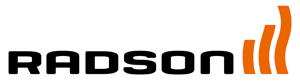 Radiateurs sèche-serviettes							ANDROS CH / MMarque	RADSONType	ANDROSMatériau	Chrome de haute qualité (CH) / acier (M)Température de service maximale	110°CPression de service maximale	4 barConformité	EN 442DESCRIPTION TECHNIQUELes radiateurs sèche-serviettes ANDROS, sont réalisés en tubes émetteurs horizontaux ronds, qui sont soudés entre des collecteurs triangulaires.Des fixations et 1 bouchon purgeur G 1/8" sont inclus dans l’emballage. Chez la version avec raccordement central (M), 2 bouchons pleins sont inclus.DESIGNUn radiateur élégant avec des tubes ronds qui sont disposés entre les tubes collecteurs.COULEURAndros CH: chromeAndros M: finition avec époxy polyester RAL 9016. Un large éventail de couleurs RAL et sanitaires est disponible.GAMME3 hauteurs en mm : 776, 1154, 17422 longueurs en mm : 595, 746MONTAGELes radiateurs sont fixés au mur au moyen de 4 consoles murales dans la couleur du radiateur. RACCORDEMENTSAndros CH: 2 x G 1/2" Andros M: 2 x G 1/2", entraxe connections 50 mm, plus 2 x G 1/2".EMBALLAGE ET PROTECTIONLes radiateurs sont emballés individuellement dans du carton, renforcé par des segments de coin, le tout étant enveloppé de film rétractable. NORMESLes émissions des radiateurs, exprimées en Watt, ont été dimensionnées selon la norme EN 442. La température de départ s’élève à 75°C, la température de retour s’élève à 65°C et la température ambiante est 20°C.GARANTIEGarantie contre les défauts de fabrication: 10 ans après l’installation. 